Лепка «Зайчик»Задачи: учить детей создавать образ зайчика, используя природный материал. Закреплять умение катать шар и  колбаски.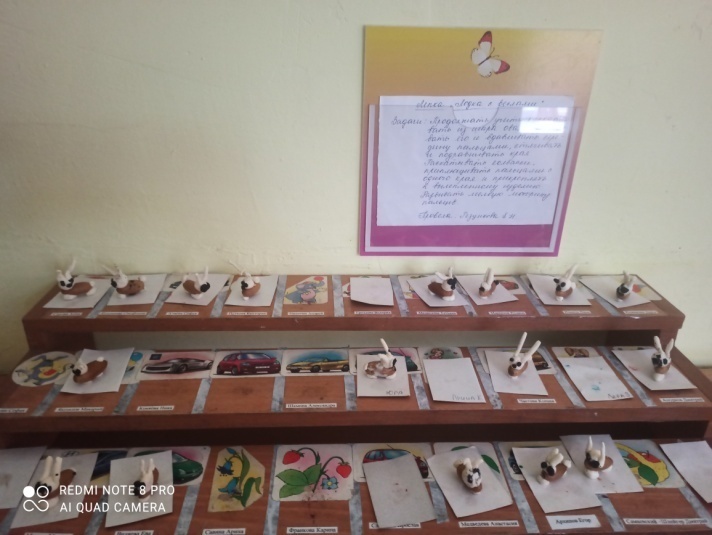 Аппликация «Ежик готовится к зиме.Задачи: учить отрывать от большого листа бумаги кусочки небольшого размера, наносить на них клей и наклеивать на основу, не заходя за контур.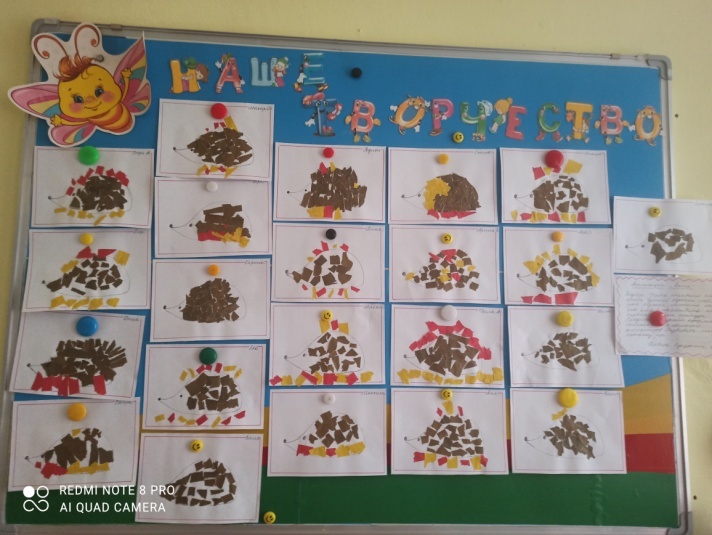 Рисование «Зайчик».Задачи: учить детей рисовать зайчика, передавая части тела, их форму, соотношение по величине. Учить рисовать крупно в центре листа.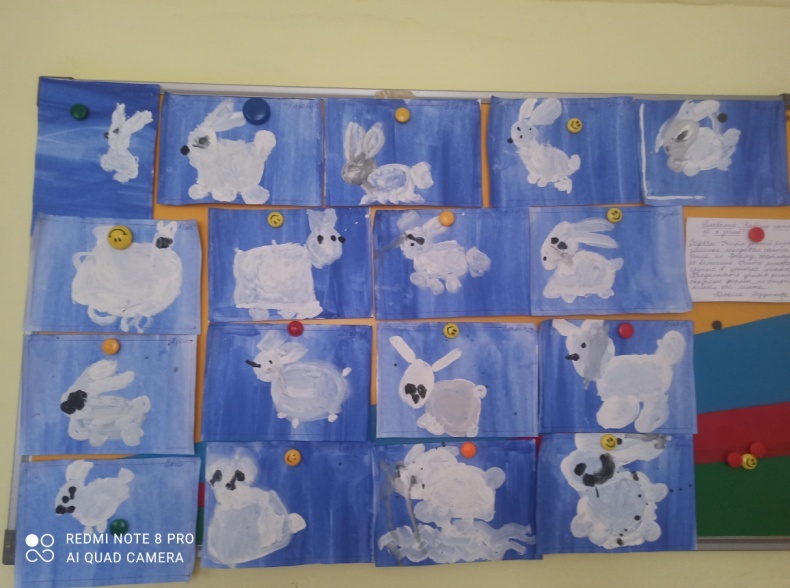 